Name of journal: World Journal of Stem CellsESPS Manuscript NO: 19722Manuscript Type: MINIREVIEWSStem cells and its heart workBilgimol JC et al. Stem cells and its heart workJoseph C Bilgimol, Subbareddy Ragupathi, Lakshmanan Vengadassalapathy, Nathan S Senthil, Kalimuthu Selvakumar, M Ganesan, Sadananda Rao ManjunathJoseph C Bilgimol, M Ganesan, Sadananda Rao Manjunath, Micro Therapeutic Research Labs Private Limited, Chennai 600059, Tamilnadu, India 
Joseph C Bilgimol, Lakshmanan Vengadassalapathy, Kalimuthu Selvakumar, M Ganesan, Sadananda Rao Manjunath, KMS Health Centre Private Limited, Chennai 600050, Tamilnadu, India 
Subbareddy Ragupathi, Chettinad Hospital, Chennai 603103, Tamilnadu, India 
Nathan S Senthil, Thermo Fisher Scientific India Private Limited, Chennai 600034, Tamilnadu, India Author contributions: Bilgimol JC, Senthil NS and Manjunath SR prepared the paper; Ragupathi S and Vengadassalapathy L provided administrative, technical and supervisory support; Selvakumar K and Ganesan M reviewed and edited the paper. Conflict-of-interest statement: Authors declare no potential conflict of interest towards the publication of this review article.Open-Access: This article is an open-access article which was selected by an in-house editor and fully peer-reviewed by external reviewers. It is distributed in accordance with the Creative Commons Attribution Non Commercial (CC BY-NC 4.0) license, which permits others to distribute, remix, adapt, build upon this work non-commercially, and license their derivative works on different terms, provided the original work is properly cited and the use is non-commercial. See: http://creativecommons.org/licenses/by-nc/4.0/Correspondence to: Sadananda Rao Manjunath, Scientist, KMS Health Centre Private Limited, No. 50, 51, Balaji Nagar, 3rd Street, Padi, Chennai 600050, Tamilnadu, India. manjunath.s@microtheraps.com Telephone: +91-44-26543424 Fax: +91-44-22390068Received: May 18, 2015 Peer-review started: May 20, 2015 First decision: June 24, 2015Revised: July 4, 2015Accepted: July 29, 2015Article in press: Published online: AbstractStem cells are of global excitement for various complications including Heart diseases. It is worth to understand the mechanism or role of stem cells in the treatment of heart failure. Bone marrow derived stem cells are commonly practiced with an aim to improve the function of the heart. Majority of studies has been conducted with acute myocardial infarction and a few has been investigated with the use of stem cells for treating chronic or dilated cardiomyopathy. Heterogeneity in the treated group using stem cells has greatly propounded. Ever increasing demand for any alternative made is of at most priority for cardiomyopathy. Stem cells are of top priority with the current impact that has generated among physicians. However it requires meticulous selection of proper source since redundancy is clearly evident with the present survey. This review focuses on the methods adopted using stem cells for Heart diseases and outcomes that are generated so far with an idea to determine the best therapeutic possibility in order to fulfill the present demand. Key words: Bone marrow stem cells; Mesenchymal stem cells; Induced pluripotent stem; Heart diseases; Progenitor cells; Stem cells© The Author(s) 2015. Published by Baishideng Publishing Group Inc. All rights reserved.
Core tip: Heart diseases are most common all over the world and any form of treatment would be well appreciated to enable successful well-being in the patients. Though there are enormous efforts attempted to handle heart diseases, there has been no propounded evidence so far to utilize a particular source of cell globally. In this regard, if the responses all over the world are collectively segregated to a global database, there may be options to identify the best suitable cell source that provides effective cure. Bilgimol JC, Ragupathi S, Vengadassalapathy L, Senthil NS, Selvakumar K, Ganesan M, Manjunath SR. Stem cells and its heart work. World J Stem Cells 2015; In pressINTRODUCTIONDiseases related to cardiac have become major cause of death worldwide[1-4]. Common causes of heart failure are ischemia, hypertension, coronary artery disease and idiopathic dilated cardiomyopathy. Up to 40% of patients are predominantly affected by diastolic dysfunction though the left ventricular systolic function is mostly unaffected[5]. There are established medical and surgical procedures available for patients but these standard therapeutic modalities have not been much responsive[1,6,7]. Cardiac risks are also associated with other complications[8-10] which thus gives steady increase in the number of patients looking for an effective treatment option that can sustain their normal wellbeing. There is an urge for alternative therapies that can fulfill the present overwhelming demand[6,11]. Cardiac diseases trigger damage to cardiomyocytes that affects the heart muscles and there is a possibility of scar formation that will overload the blood flow and eventually stretches the cardiac cells. This ultimately leads to heart failure and commonly, deaths[12]. The current situation is therefore mostly favorable for alternative treatment possibilities that can improve the disease considerably with better progress at least with respect to the rate of survival or improvement in quality of life[13-15]. Recent evidences on cell based therapies have suggested improvement in cardiac function and regeneration of the damaged tissue[16]. It is stated that cell therapy has got potentials to do the extremities which standard drugs cannot do by replacing the damaged tissues with healthy tissue. Drugs have been accounted to slower the progression of heart failure but none have shown their potential in reversing the process. However, the physiological perspectives have not shown any clear picture with cell therapies as it is difficult to estimate the cell survival and monitoring in vivo[17,18] along with their low engraftment rate[18]. Valid doubts and concerns are raised for the existing use of stem cells for heart diseases and it is elaborated that though regenerative medicine has lots of hopes, results haven’t substantiated their importance in the in-house attempted studies[19]. There are some important factors that need to be considered such as appropriate selection of the cell type, number of cells required and appropriate route of administration that can help regeneration. Route of Injection generally are being performed via catheter-guided endocardium, intracoronary, transvenous, and epicardium[20]. Subsequently, the selected cells should have a control over their migration, proliferation and differentiation ex vivo and also in vivo[21]. Even though the mechanism of action pertaining to cell therapies are not very clear, studies in comparison with routine therapies have shown promising results by significantly improving vessel density, inhibiting apoptosis of myocytes and decreasing in the fibrosis and increasing survival rate even in non-ischemic heart failures[22,23]. There are other reports available with similar strategy to improve the survival of transplanted cardiac progenitor cells[24-27]. The progress with cell therapy is reported in Mayo Clinic proceedings as breakthroughs that have reached certain milestones and expectations that are high to prospect towards imminent benefits. The 6 major breakthroughs are summarized as: (1) Safety establishment in intracoronary delivery; (2) possibility with therapeutic regeneration; (3) allogeneic cell therapy; (4) increasing mechanistic insights; (5) sparkling clinical efficacy; and (6) progress to phase 2 and 3 studies[28]. Cell Therapy has shown enormous progress since its application in 1998 and this lightning speed is progressing towards the development of eliminating the underlying cause of Heart failures and handling the control over the damage[29]. Different cell types have been used to heart diseases[30-32]. There are potential benefits underlying with the application of cardiac progenitor cells and induced pluripotent stem cells (iPSCs) for a promising approach to bring true myocardial regeneration[30]. The advent of iPSCs is also under remarkable consideration to model heart disease[33]. Stem cells have been suggested to be promising new therapeutic usage for heart diseases because of their remarkable proliferative and differentiation capacity that can supply specific cell types along with the viable functioning of heart muscles[12]. Evidences have shown that resident cardiac stem cells have got potentials to turn into cardiomyocytes in vivo[31]. There are other well-known and commonly available sources of progenitor cells from bone marrow, adipose tissue, and skeletal muscle or cells circulating in blood that are capable of improving myocardial function[11,34]. Though there are waves of research undertaken with stem cells or any cell therapy applications, it requires exploitation with in vitro studies which is of high priority to advance with the strategies to tailor clinical applications and the task is highly challenging[35]. Appropriate selection of patients, informed consent and periodic patient monitoring are important factors to be reviewed by expert panel independent of investigators while opting for clinical trials[36,37]. While manufacturing stem cells, parameters like screening and testing for pathogens have to be carried out with utmost precision. Generation of consistent batches while manufacturing is highly recommended for therapeutic derivative of stem cells and this has to be carried out in aseptic conditions withstanding robust quality programs that qualify regulatory expectations which are suitable for clinical use in patients. It is also necessary to validate the procedures for transplant and confirm the regeneration of infarcted heart[38,39]. Overall, it is expected that the strategies adopted from routine therapies into stem cell-based therapies, have glorious potentials to increase the efficacy of treatment[40]. This review thus focusses on the studies attempted with various alternative therapeutic applications for heart diseases and to suggest the best suitable and effective source that has produced better success rate. CURRENT PROGRESS WITH ROUTINE THERAPIESHeart disease continues to be the main cause of death though there is a considerable decline in the death rate and advancement in medicine since 1999. Nonetheless, medical care hasn’t been successful in reversing the loss of functional cardiomyocytes[41]. The surgeries being attempted for diagnostic cardiac catheterizations, coronary artery bypass graft procedures, cardiac pacemaker procedures, percutaneous transluminal coronary angioplasty procedures and heart valve procedures are all very expensive since it requires hospitalizations, post-surgical care etc. They consume enormous time to handle the recovery process. Still, the evidences suggest that cardiovascular diseases aren’t prevented though the lethality has been reduced considerably[42]. Presently, the treatment options vastly carried out for cardiovascular function include organ transplantation, surgical reconstruction, and mechanical or usage of artificial devices or administration of metabolically derived products[43]. Benefits have been associated with inotropic therapy, ventricular assist devices and hospice care. Recommendations are given towards the use of Angotensin-converting enzyme (ACE) inhibitors as a first line of treatment in patients with reduced left-ventricular (LV) systolic function with ejection fraction ≤ 35%-40%[44]. For normal ventricular ejection fraction, beta blockers, isosorbide dinitrate plus hydralazine are being considered[45]. At this context, researchers have been encouraged to identify better strategies to image the detection and monitoring of cardiovascular diseases progression. Biotech industries have also been progressing in different scenario with other therapeutic possibilities which with mutual understanding with the pharmaceutical industries and medical specialists, may aim to bring options that provide immediate recovery along with cost effective strategies[3,46]. Interest relies with the targeted delivery of alternatives such as stem and progenitor cell populations that has also kindled the combinatorial use of genes to treat cardiovascular diseases. However, challenge depends on the host environment where it has poorly retained the survival of implanted cells and thus it requires the delivery of cells transfected or transduced ex vivo with genes that can enhance resistance to apoptosis in order to provide protection from the stressed microenvironment that can enable the improved function of the engrafted cells to appreciate better therapeutic outcome[47].ROLE OF ALTERNATIVE MODALITIES IN RESTORATION OF HEART DISEASES Mesenchymal stem cellsEven after maturation, cardiomyocytes have limited flexibility. The recovery of heart after structural damage is less possible. Mesenchymal stem cell therapy is predicted to be a promising area of research for regenerating damaged cardiac tissues. Mesenchymal stem cells (MSCs) lack both major histocompatibility II and T-cell co-stimulatory signal expressions thus are immune-privileged. When MSCs are delivered systematically they own a unique ability to enter into the specific sites of myocardial damage. There are mechanisms by which MSCs help in cardiac tissue regeneration. Data generated from several studies reveal that MSCs are therapeutically valuable and has a great role to play in cardiac diseases. In future, MSCs could be used for cell-based therapy for cardiac diseases.MSCs are generally derived from any tissue sources. In the translational research MSCs used are mainly derived from bone marrow. Specifically, for cardiac repair or cardiac disorders the MSCs used are derived from bone marrow[48]. Several studies are carried out to understand the mechanism of action of MSCs in cardiac repair. One of the studies conducted by Yang et al[49] demonstrated that a combination of statin along with bone marrow derived MSCs intramyocardial injections improved the efficiency of cardiomyocyte differentiation by 4 fold in a swine model. Numerous preclinical studies are carried out using large animal models to understand the efficacy of MSC therapy for cardiac diseases. In these studies, stem cells are delivered to the heart via peripheral intravenous infusion during the open heart surgery. It can also be administered through catheter-based intracoronary infusion. The studies carried out after delivery of MSCs showed that intramyocardial injection had the highest retention rate of cells[50]. Among all the preclinical studies carried out with MSCs for cardiac diseases, surgical injection was the commonly most used method to deliver MSCs[51-53].Though there are varieties of sources of MSCs, there has been particular interest in adipose lineage of MSCs which was found to be easily available and successful in several preclinical studies. Several studies were carried out by the administration of adipose derived MSCs for myocardial infarction which were found to be successful[54]. Hematopoietic stem cellsMany clinical trials are carried out to improve the function of cardiac recovery. There were several favorable and unfavorable results during the course of time. In many of the studies, bone marrow mononuclear cells were injected. Nevertheless, detailed studies are to be carried out to understand the fate and effects of transplanted cells[55-58]. It is understood that bone marrow contains heterogeneous populations of cells generally hematopoietic stem cells (HSCs) and MSCs[59]. Apart from these, bone marrow also has different progenitors of myeloid and lymphoid lineages. Several studies indicate that both HSCs and MSCs are reported to acquire the phenotype of cardiomyocytes in syngeneic or xenogeneic recipients. Even though various studies were carried out, none of them quantitatively analyzed the regenerative capacity. Nevertheless, there are evidences shown by Norol et al[60] in nonhuman primate models that HSCs don’t differentiate into cardiomyocytes or into endothelial cells in the infarcted myocardium. Apparently, the growth factors produced locally doesn’t have any positive effect on the regeneration of myocardium[60]. It is well known that the Hematopoietic stem cells are unique sources of adult stem cells that are easily accessible. It is documented about its evidence of neoangiogenesis to treat ischemic vascular diseases. HSCs subsets are also positive for endothelial precursors that are AC133+ which are considered to be major requirements in patients with ischemic and refractory peripheral vascular or coronary artery diseases[61].Endothelial progenitor cells Endothelial progenitor cells (EPCs) consist of a heterogeneous group of cells which are originating from multiple precursors within the bone marrow and are present in different stages of endothelial differentiation. The existence of endothelial dysfunction forecast the consequences in patients who suffer with cardiovascular risk factors and persons with coronary artery disease. EPCs possess the ability to home in on sites of vascular injury. Thus EPCs could be easily adopted for therapeutic uses related to angiogenesis. Several studies conducted in CAD patients revealed that they had reduced number of EPCs. They also had reduced number of circulating EPCs[62-65]. Bone marrow derived EPCs will be mobilized to stimulate angiogenesis and will attenuate tissue ischemia for CAD and PAD. Further to this, the clinical trials carried out with different animal models favor the application of EPCs as a potential therapeutic agent in cardio vascular diseases[66,67].Usage of EPC capture stent is also in practice. EPC capture stent is a device which uses the ability of bone marrow derived EPCs to repair damaged arterial segments. This instrument is manufactured in such a way that the surface of EPC antibody contains a covalently coupled polysaccharide intermediate coating with anti-human CD34 antibody and it is attached to a stainless steel stent. Once the stent is placed, the circulating EPCS will be attracted to CD34 antibodies and will direct to differentiate into mature endothelial cells to form functional endothelium layer[68]. There are several studies ongoing to understand the effects of pharmacotherapies of EPCs in cardiac patients. EPC behavior and mechanisms are also elucidated in several studies conducted in patients with CVD, CAD, HF and PAD. There are several promising studies showing that EPCs could be used as a novel therapy for CVDs[69]. However, there are several limitations using EPCs due to its paucity of circulating cells. The efficacy of the treatment using EPCs can be obtained by increasing the cell number by concentrating and transplanting or by functional improvement using ex vivo augmentation. Induced pluripotent stem cellsUsage of induced pluripotent stem cells (iPSCs) emerged as a novel therapy for the treatment of cardiac diseases. It has also attracted much attention and is considered to be the promising cell source for patient specific cell therapy[70]. Major advantage of iPSCs are that the clinically relevant number of cells could be generated easily when compared to adult stem cells also it is at a less risk of immune rejection when compared to embryonic stem cells[71]. iPSCs are generally engendered from adult somatic tissues with precise reprogramming. Studies prove that iPSCs have a lot of similarities between human embryonic stem cells especially in terms of morphology, proliferation, feeder dependence, surface markers, gene expression, epigenetic status, promoter activities, telomerase activities etc.[72]. The study was conducted on mouse model of myocardial infarction (MI). Human iPSCs were induced into mouse model with MI. The results disclose that mouse had regenerated myocardium, smooth muscles and endothelial tissue, restoring post ischaemic contractility performance and electric stability[73]. Even though, several studies and clinical trials are carried out to understand the efficacy of iPSCs in cardiac repair, when it comes to gene therapy the integration of viral vectors in the genome remains unanswered. These viral vectors in the genome might result in promoting malignancy, apart from that, these virus-encoded genes can act as oncogenes. Thus, the clinical application of iPSC derived cardiomyocytes appears to be a distant possibility at present. But the advent of different study models will resolve the issues in the future. Bone marrow mononuclear cellsThough lots of cell types have been attempted, there has been promising outcomes with crude extracts of bone marrow derived cells. Utilization of such resources not only minimizes time may also be useful in reducing the cost of expenses of application[74]. Recent studies with heart diseases using the Bone marrow derived mononuclear cells (BMMNCs) have been able to improve left ventricular function, increased the myocardial perfusion, but hasn’t produced any significant change in the scar tissue[75,76]. A double blind study attempted with a total of 16 patients after previous placebo injection has portraited the improvement in angina symptoms and myocardial perfusion with the infusion of bone marrow mononuclear cells in chronic myocardial ischemia patients[77]. However, Heeschen et al[78], have shown that the application of BMMNCs to Ischemic Cardiomyopathy patients when injected, has profoundly reduced the neovascularization and thus limited its therapeutic potential for cell therapy. But the reduced neovascularization is mostly reported to be impaired with aging that plays a major effect over the aged BMMNCs and the population doesn’t affect the revitalization of neovascularization with the host with the transplantation of young BMMNCs[79]. Although the results have been more commented, scientists overall aren’t in favor of using BMMNCs because of the small number of undifferentiated cells that are unlikely to be effective[74].Genetically modified cellsGenetic modifications of stem cells will result in its enhanced efficacy. Genetically modified stem cells can be utilized for different diseases. Number of diseases can be treated now with it. Various strategies like pre-treatment with growth differentiation factors or cytokines, pre-conditioning like hypoxia and genetic modifications to over express anti-death signals.are developed. It was Mangi et al[80] who first genetically modified MSCs to over express Akt which is resistant to apoptosis in vitro and in vivo. They proved that there was drastic improvement in cardiac function in an MI rodent model[80]. Further work on this showed that Akt-transduction stimulate MSCs to produce paracrine factors which is advantageous to infarcted heart post-engraftment[81,82]. In another experiment transfected MSCs with bFGF showed an increased survival and cytoprotection in hypoxic condition[83] (Figure 1). CHALLENGES TOWARDS FUTURE DEVELOPMENTIt is clearly understood that there are underlying challenges for the identification of well-deserved type of regenerative therapy. Majority of cell types are under clinical trials but the results have been heterogeneous. Cause has been predicted to be poor survival, proliferation, engraftment and differentiation of engrafted cells. Ultimately, the objective is to increase the functional ability of stem cell before and after transplantation[4,84]. The concern thus lies with the knowledge on structural and functional characteristics of stem cell-derived cardiomyocytes, its capability to integrate with host tissue[85,86]. Concerns need to be imparted for appropriate selection of patients with clear understanding about the variability of disease condition. Prospective outcomes have to be confirmed with the anatomical and histological examinations with the studied number of patients in order to analyze significant observations[87]. With the prevailing methods for achieving an alternative approach to deal with heart diseases, the approach that would in future be available for the treatment is believed to possess, more effective delivery methods; growth and storage methods[17].Researchers are working on to effective management of the challenges for the utilization of stem cell therapy wherein, newer strategies are being adopted for the combination of cells with bioengineering techniques that may improve the efficacy considerably[88]. However, approaches dealt with the utilization of Epicardium-derived cells (EPDCs) and cardiomyocyte progenitor cells have synergistically shown better impact in cardiac function which is believed to be because of complementary paracrine actions[89]. Whatever the sources have been utilized or approached for such as the Embryonic stem cells (ESCs), induced pluripotent stem cells, adult stem cell lineages, bone marrow derived stem cells, or Mesenchymal stem cells, it is widely acceptable that there is enormous hope underlying the usage of stem cell therapy to be clinically viable alternative for heart diseases[90] and the direction that the researchers are progressing is believed to be perfect which requires clear understanding and revival of the attempted trails to progress with newer ideas and accomplish the ultimate goal.Challenges are still prevailing for the application of cell therapy to the patient. Considering the complications in delivery of the stem cells to the patient, three factors are to be taken into consideration. First and foremost the type and nature of injury, secondly, timing of the therapy and thirdly, the ability of the cells to engraft the host myocardium[82]. There is a huge dilemma regarding the best time for stem cell delivery to patients. Several studies carried out in this field prove that early time points will be ideal for stem cell transplantation[91].Choosing of best stem cell type also play a crucial role in transplantation and engraftment ability to host myocardium. Recent studies conducted reports that transplanted cells are vulnerable to hostile ischemic environment. Thus it will tend to disappear in a few days[92]. Several investigations are going on to improve the microenvironment, engraftment followed by survival.CONCLUSIONEven though the mechanism of action for all these stem cell based therapies are not well established, it still remains a promising field of research. However, major obstacle in this arena is the poor viability of implanted stem cells for cardiac repair. The strategies reviewed here are for the augmentation and development of appropriate approaches for the treatment of cardiac disorders. Attempts performed using specific kind of cell type by any organization is claimed to provide efficient results in comparison to the other. This has created disputes in pursuing cell types that can generate positive outcomes and thus has deliberately given poor understanding amongst the physicians. Involvement of cell therapy possibilities has therefore anonymously diminished though it is under immediate purview. Future challenges pertaining to the application hence depend on the clear validation of the cell therapy with respect to source, mode of application, dosage and expected outcome. Reciprocation of these results is vital in order to pursue the technology. Ethical constraints are also major hurdles to circumvent the use of alternative strategies which needs to be clearly framed considering the benefits that medical arena would acquire. Adult stem cells in this regard, has proven safety and generated decent outcomes. We suggest that, instead of exploiting research knowledge to fewer more decades, concentration towards the ultimate requirement is very important. The studies generated so far with various alternative treatment modalities for heart diseases worldwide can be collectively segregated in a common database and significance with the available data can be generated to find the best and viable source of approach that proves effective for heart diseases. In case of any discrepancy with the results, the reciprocation of the data can be attempted in order to obtain a solution. REFERENCES1 Kelly BB, Narula J, Fuster V. Recognizing global burden of cardiovascular disease and related chronic diseases. Mt Sinai J Med 2012; 79: 632-640 [PMID: 23239202 DOI: 10.1002/msj.21345]2 Celermajer DS, Chow CK, Marijon E, Anstey NM, Woo KS. Cardiovascular disease in the developing world: prevalences, patterns, and the potential of early disease detection. J Am Coll Cardiol 2012; 60: 1207-1216 [PMID: 22858388 DOI: 10.1016/j.jacc.2012.03.074]3 Cardiovascular disease. Nat Biotechnol 2000; 18 Suppl: IT15-IT17 [PMID: 11221707 DOI: 10.1038/80048]4 Hoover-Plow J, Gong Y. Challenges for heart disease stem cell therapy. Vasc Health Risk Manag 2012; 8: 99-113 [PMID: 22399855 DOI: 10.2147/VHRM.S25665]5 Graham RM, Bishopric NH, Webster KA. Gene and cell therapy for heart disease. IUBMB Life 2002; 54: 59-66 [PMID: 12440520 DOI: 10.1080/15216540214312]6 Soran O. A new treatment modality in heart failure enhanced external counterpulsation (EECP). Cardiol Rev 2004; 12: 15-20 [PMID: 14667258 DOI: 10.1097/01.crd.0000089949.27512.59]7 Haeck ML, Hoogslag GE, Rodrigo SF, Atsma DE, Klautz RJ, van der Wall EE, Schalij MJ, Verwey HF. Treatment options in end-stage heart failure: where to go from here? Neth Heart J 2012; 20: 167-175 [PMID: 22083426 DOI: 10.1007/s]8 Ford ES. Risks for all-cause mortality, cardiovascular disease, and diabetes associated with the metabolic syndrome: a summary of the evidence. Diabetes Care 2005; 28: 1769-1778 [PMID: 15983333 DOI: 10.2337/diacare.28.7.1769]9 Huang Y, Wang S, Cai X, Mai W, Hu Y, Tang H, Xu D. Prehypertension and incidence of cardiovascular disease: a meta-analysis. BMC Med 2013; 11: 177 [PMID: 23915102 DOI: 10.1186/1741-7015-11-177]10 Malvestutto CD, Aberg JA. Coronary heart disease in people infected with HIV. Cleve Clin J Med 2010; 77: 547-556 [PMID: 20682517 DOI: 10.3949/ccjm.77a.09119]11 Janssens S. Stem cells in the treatment of heart disease. Annu Rev Med 2010; 61: 287-300 [PMID: 20059339 DOI: 10.1146/annurev.med.051508.215152]12 Hotkar AJ, Balinsky W. Stem cells in the treatment of cardiovascular disease--an overview. Stem Cell Rev 2012; 8: 494-502 [PMID: 21800038]13 Orlic D. Stem cell repair in ischemic heart disease: an experimental model. Int J Hematol 2002; 76 Suppl 1: 144-145 [PMID: 12430844]14 Vrtovec B, Poglajen G, Haddad F. Stem cell therapy in patients with heart failure. Methodist Debakey Cardiovasc J 2013; 9: 6-10 [PMID: 23518819]15 Bernstein HS, Srivastava D. Stem cell therapy for cardiac disease. Pediatr Res 2012; 71: 491-499 [PMID: 22430385 DOI: 10.1038/pr.2011.61]16 Segers VF, Lee RT. Stem-cell therapy for cardiac disease. Nature 2008; 451: 937-942 [PMID: 18288183 DOI: 10.1038/nature06800]17 Dinsmore JH, Dib N. Stem cells and cardiac repair: a critical analysis. J Cardiovasc Transl Res 2008; 1: 41-54 [PMID: 20559957]18 Seeger FH, Zeiher AM, Dimmeler S. Cell-enhancement strategies for the treatment of ischemic heart disease. Nat Clin Pract Cardiovasc Med 2007; 4 Suppl 1: S110-S113 [PMID: 17230207 DOI: 10.1038/ncpcardio0734]19 Abbott A. Doubts over heart stem-cell therapy. Nature 2014; 509: 15-16 [PMID: 24784193 DOI: 10.1038/509015a]20 Fazel S, Tang GH, Angoulvant D, Cimini M, Weisel RD, Li RK, Yau TM. Current status of cellular therapy for ischemic heart disease. Ann Thorac Surg 2005; 79: S2238-S2247 [PMID: 15919259 DOI: 10.1016/j.athoracsur.2005.02.085]21 Reza Mohammadhasani M, Hasanzad M, Mohammadhasani A, Samzadeh M, Eslami M. Some notes on stem cell therapy in cardiovascular diseases. ARYA Atheroscler 2010; 6: 78-81 [PMID: 22577419]22 Li TS, Mikamo A, Takahashi M, Suzuki R, Ueda K, Ikeda Y, Matsuzaki M, Hamano K. Comparison of cell therapy and cytokine therapy for functional repair in ischemic and nonischemic heart failure. Cell Transplant 2007; 16: 365-374 [PMID: 17658127]23 Ong SG, Lee WH, Huang M, Dey D, Kodo K, Sanchez-Freire V, Gold JD, Wu JC. Cross talk of combined gene and cell therapy in ischemic heart disease: role of exosomal microRNA transfer. Circulation 2014; 130: S60-S69 [PMID: 25200057 DOI: 10.1161/CIRCULATIONAHA.113.007917]24 Huang M, Chen Z, Hu S, Jia F, Li Z, Hoyt G, Robbins RC, Kay MA, Wu JC. Novel minicircle vector for gene therapy in murine myocardial infarction. Circulation 2009; 120: S230-S237 [PMID: 19752373 DOI: 10.1161/CIRCULATIONAHA.108.841155]25 Yockman JW, Kastenmeier A, Erickson HM, Brumbach JG, Whitten MG, Albanil A, Li DY, Kim SW, Bull DA. Novel polymer carriers and gene constructs for treatment of myocardial ischemia and infarction. J Control Release 2008; 132: 260-266 [PMID: 18662730 DOI: 10.1016/j.jconrel.2008.06.024]26 Hu S, Huang M, Nguyen PK, Gong Y, Li Z, Jia F, Lan F, Liu J, Nag D, Robbins RC, Wu JC. Novel microRNA prosurvival cocktail for improving engraftment and function of cardiac progenitor cell transplantation. Circulation 2011; 124: S27-S34 [PMID: 21911815 DOI: 10.1161/CIRCULATIONAHA.111.017954]27 Fischer KM, Cottage CT, Wu W, Din S, Gude NA, Avitabile D, Quijada P, Collins BL, Fransioli J, Sussman MA. Enhancement of myocardial regeneration through genetic engineering of cardiac progenitor cells expressing Pim-1 kinase. Circulation 2009; 120: 2077-2087 [PMID: 19901187 DOI: 10.1161/CIRCULATIONAHA.109.884403]28 Marbán E. Breakthroughs in cell therapy for heart disease: focus on cardiosphere-derived cells. Mayo Clin Proc 2014; 89: 850-858 [PMID: 24943699 DOI: 10.1016/j.mayocp.2014.02.014]29 Sanganalmath SK, Bolli R. Cell therapy for heart failure: a comprehensive overview of experimental and clinical studies, current challenges, and future directions. Circ Res 2013; 113: 810-834 [PMID: 23989721 DOI: 10.1161/CIRCRESAHA]30 Povsic TJ, O'Connor CM. Cell therapy for heart failure: the need for a new therapeutic strategy. Expert Rev Cardiovasc Ther 2010; 8: 1107-1126 [PMID: 20670189 DOI: 10.1586/erc.10.99]31 Zhang H, Wang H, Li N, Duan CE, Yang YJ. Cardiac progenitor/stem cells on myocardial infarction or ischemic heart disease: what we have known from current research. Heart Fail Rev 2014; 19: 247-258 [PMID: 23381197]32 Oldroyd KG, Berry C, Bartunek J. Myocardial repair and regeneration: bone marrow or cardiac stem cells? Mol Ther 2012; 20: 1102-1105 [PMID: 22652998 DOI: 10.1038/mt.2012.99]33 Matsa E, Burridge PW, Wu JC. Human stem cells for modeling heart disease and for drug discovery. Sci Transl Med 2014; 6: 239ps6 [PMID: 24898747 DOI: 10.1126/scitranslmed.3008921]34 Templin C, Lüscher TF, Landmesser U. Cell-based cardiovascular repair and regeneration in acute myocardial infarction and chronic ischemic cardiomyopathy-current status and future developments. Int J Dev Biol 2011; 55: 407-417 [PMID: 21553380 DOI: 10.1387/ijdb.103219ct]35 Abdelwahid E, Siminiak T, Guarita-Souza LC, Teixeira de Carvalho KA, Gallo P, Shim W, Condorelli G. Stem cell therapy in heart diseases: a review of selected new perspectives, practical considerations and clinical applications. Curr Cardiol Rev 2011; 7: 201-212 [PMID: 22758618]36 Lodi D, Iannitti T, Palmieri B. Stem cells in clinical practice: applications and warnings. J Exp Clin Cancer Res 2011; 30: 9 [PMID: 21241480 DOI: 10.1186/1756-9966-30-9]37 Liras A. Future research and therapeutic applications of human stem cells: general, regulatory, and bioethical aspects. J Transl Med 2010; 8: 131 [PMID: 21143967 DOI: 10.1186/1479-5876-8-131]38 Weber DJ. Manufacturing considerations for clinical uses of therapies derived from stem cells. Methods Enzymol 2006; 420: 410-430 [PMID: 17161709 DOI: 10.1016/S0076-6879]39 Trounson A, Thakar RG, Lomax G, Gibbons D. Clinical trials for stem cell therapies. BMC Med 2011; 9: 52 [PMID: 21569277 DOI: 10.1186/1741-7015-9-52]40 Srijaya TC, Ramasamy TS, Kasim NH. Advancing stem cell therapy from bench to bedside: lessons from drug therapies. J Transl Med 2014; 12: 243 [PMID: 25182194 DOI: 10.1186/s]41 Doppler SA, Deutsch MA, Lange R, Krane M. Cardiac regeneration: current therapies-future concepts. J Thorac Dis 2013; 5: 683-697 [PMID: 24255783 DOI: 10.3978.j.issn.2072-1439.2013.08.71]42 Pearson TA. The prevention of cardiovascular disease: have we really made progress? Health Aff (Millwood) 2007; 26: 49-60 [PMID: 17211013 DOI: 10.1377/hlthaff.26.1.49]43 Nugent HM, Edelman ER. Tissue engineering therapy for cardiovascular disease. Circ Res 2003; 92: 1068-1078 [PMID: 12775655 DOI: 10.1161/01.RES.0000073844.41372.38]44 Friedrich EB, Böhm M. Management of end stage heart failure. Heart 2007; 93: 626-631 [PMID: 17435073 DOI: 10.1136/hrt.2006.098814]45 Aronow WS. Treatment of heart failure with normal left ventricular ejection fraction. Compr Ther 2007; 33: 223-230 [PMID: 18025614]46 Kwok BW. Medical therapy in heart failure--is polypharmacy necessary? Ann Acad Med Singapore 2004; 33: 444-450 [PMID: 15329755]47 Fishbein I, Chorny M, Levy RJ. Site-specific gene therapy for cardiovascular disease. Curr Opin Drug Discov Devel 2010; 13: 203-213 [PMID: 20205054]48 da Silva Meirelles L, Chagastelles PC, Nardi NB. Mesenchymal stem cells reside in virtually all post-natal organs and tissues. J Cell Sci 2006; 119: 2204-2213 [PMID: 16684817 DOI: 10.1242/jcs.02932]49 Yang YJ, Qian HY, Huang J, Li JJ, Gao RL, Dou KF, Yang GS, Willerson JT, Geng YJ. Combined therapy with simvastatin and bone marrow-derived mesenchymal stem cells increases benefits in infarcted swine hearts. Arterioscler Thromb Vasc Biol 2009; 29: 2076-2082 [PMID: 19762786 DOI: 10.1161/ATVBAHA.109.189662]50 Hou D, Youssef EA, Brinton TJ, Zhang P, Rogers P, Price ET, Yeung AC, Johnstone BH, Yock PG, March KL. Radiolabeled cell distribution after intramyocardial, intracoronary, and interstitial retrograde coronary venous delivery: implications for current clinical trials. Circulation 2005; 112: I150-I156 [PMID: 16159808 DOI: 10.1161/CIRCULATIONAHA.104.526749]51 Shake JG, Gruber PJ, Baumgartner WA, Senechal G, Meyers J, Redmond JM, Pittenger MF, Martin BJ. Mesenchymal stem cell implantation in a swine myocardial infarct model: engraftment and functional effects. Ann Thorac Surg 2002; 73: 1919-125; discussion 1926 [PMID: 12078791]52 Schuleri KH, Feigenbaum GS, Centola M, Weiss ES, Zimmet JM, Turney J, Kellner J, Zviman MM, Hatzistergos KE, Detrick B, Conte JV, McNiece I, Steenbergen C, Lardo AC, Hare JM. Autologous mesenchymal stem cells produce reverse remodelling in chronic ischaemic cardiomyopathy. Eur Heart J 2009; 30: 2722-2732 [PMID: 19586959 DOI: 10.1093/eurheartj/ehp265]53 Hamamoto H, Gorman JH, Ryan LP, Hinmon R, Martens TP, Schuster MD, Plappert T, Kiupel M, St John-Sutton MG, Itescu S, Gorman RC. Allogeneic mesenchymal precursor cell therapy to limit remodeling after myocardial infarction: the effect of cell dosage. Ann Thorac Surg 2009; 87: 794-801 [PMID: 19231391 DOI: 10.1016/jathoracsur.2008.11.057]54 Gimble JM, Katz AJ, Bunnell BA. Adipose-derived stem cells for regenerative medicine. Circ Res 2007; 100: 1249-1260 [PMID: 17495232 DOI: 10.1161/01.RES.0000265074.83288.09]55 Schächinger V, Erbs S, Elsässer A, Haberbosch W, Hambrecht R, Hölschermann H, Yu J, Corti R, Mathey DG, Hamm CW, Süselbeck T, Assmus B, Tonn T, Dimmeler S, Zeiher AM. Intracoronary bone marrow-derived progenitor cells in acute myocardial infarction. N Engl J Med 2006; 355: 1210-1221 [PMID: 16990384 DOI: 10.1056/NEJMoa060186]56 Meyer GP, Wollert KC, Lotz J, Steffens J, Lippolt P, Fichtner S, Hecker H, Schaefer A, Arseniev L, Hertenstein B, Ganser A, Drexler H. Intracoronary bone marrow cell transfer after myocardial infarction: eighteen months' follow-up data from the randomized, controlled BOOST (BOne marrOw transfer to enhance ST-elevation infarct regeneration) trial. Circulation 2006; 113: 1287-1294 [PMID: 16520413 DOI: 10.1161/CIRCULATIONAHA.105.575118]57 Jeevanantham V, Butler M, Saad A, Abdel-Latif A, Zuba-Surma EK, Dawn B. Adult bone marrow cell therapy improves survival and induces long-term improvement in cardiac parameters: a systematic review and meta-analysis. Circulation 2012; 126: 551-568 [PMID: 22730444 DOI: 10.1161/CIRCULATIONAHA.111.086074]58 Breitbach M, Bostani T, Roell W, Xia Y, Dewald O, Nygren JM, Fries JW, Tiemann K, Bohlen H, Hescheler J, Welz A, Bloch W, Jacobsen SE, Fleischmann BK. Potential risks of bone marrow cell transplantation into infarcted hearts. Blood 2007; 110: 1362-1369 [PMID: 17483296 DOI: 10.1182/blood-2006-12-063412]59 Koide Y, Morikawa S, Mabuchi Y, Muguruma Y, Hiratsu E, Hasegawa K, Kobayashi M, Ando K, Kinjo K, Okano H, Matsuzaki Y. Two distinct stem cell lineages in murine bone marrow. Stem Cells 2007; 25: 1213-1221 [PMID: 17218403 DOI: 10.1634/stemcells.2006-0325]60 Norol F, Bonnet N, Peinnequin A, Chretien F, Legrand R, Isnard R, Herodin F, Baillou C, Delache B, Negre D, Klatzmann D, Vernant JP, Lemoine FM. GFP-transduced CD34+ and Lin- CD34- hematopoietic stem cells did not adopt a cardiac phenotype in a nonhuman primate model of myocardial infarct. Exp Hematol 2007; 35: 653-661 [PMID: 17379075 DOI: 10.1016/j.exphem.2006.12.003]61 Burt R, Pearce W, Luo K, Oyama Y, Davidson C, Beohar N, Gheorghiade M. Hematopoietic stem cell transplantation for cardiac and peripheral vascular disease. Bone Marrow Transplant 2003; 32 Suppl 1: S29-S31 [PMID: 12931237 DOI: 10.1038/sj.bmt.1704177]62 Eizawa T, Ikeda U, Murakami Y, Matsui K, Yoshioka T, Takahashi M, Muroi K, Shimada K. Decrease in circulating endothelial progenitor cells in patients with stable coronary artery disease. Heart 2004; 90: 685-686 [PMID: 15145881]63 Wang HY, Gao PJ, Ji KD, Shen WF, Fan CL, Lu L, Zhu DL. Circulating endothelial progenitor cells, C-reactive protein and severity of coronary stenosis in Chinese patients with coronary artery disease. Hypertens Res 2007; 30: 133-141 [PMID: 17460383 DOI: 10.1291/hypres.30.133]64 Liguori A, Fiorito C, Balestrieri ML, Crimi E, Bruzzese G, Williams-Ignarro S, D'Amora M, Sommese L, Grimaldi V, Minucci PB, Giovane A, Farzati B, Ignarro LJ, Napoli C. Functional impairment of hematopoietic progenitor cells in patients with coronary heart disease. Eur J Haematol 2008; 80: 258-264 [PMID: 18081701 DOI: 10.1111/j.1600-0609.2007.01007.x]65 Briguori C, Testa U, Riccioni R, Colombo A, Petrucci E, Condorelli G, Mariani G, D'Andrea D, De Micco F, Rivera NV, Puca AA, Peschle C, Condorelli G. Correlations between progression of coronary artery disease and circulating endothelial progenitor cells. FASEB J 2010; 24: 1981-1988 [PMID: 20056714 DOI: 10.1096/fj.09-138198]66 Kawamoto A, Gwon HC, Iwaguro H, Yamaguchi JI, Uchida S, Masuda H, Silver M, Ma H, Kearney M, Isner JM, Asahara T. Therapeutic potential of ex vivo expanded endothelial progenitor cells for myocardial ischemia. Circulation 2001; 103: 634-637 [PMID: 11156872]67 Kawamoto A, Tkebuchava T, Yamaguchi J, Nishimura H, Yoon YS, Milliken C, Uchida S, Masuo O, Iwaguro H, Ma H, Hanley A, Silver M, Kearney M, Losordo DW, Isner JM, Asahara T. Intramyocardial transplantation of autologous endothelial progenitor cells for therapeutic neovascularization of myocardial ischemia. Circulation 2003; 107: 461-468 [PMID: 12551872]68 Sedaghat A, Sinning JM, Paul K, Kirfel G, Nickenig G, Werner N. First in vitro and in vivo results of an anti-human CD133-antibody coated coronary stent in the porcine model. Clin Res Cardiol 2013; 102: 413-425 [PMID: 23397592 DOI: 10.1007/s00392-013-0547-4]69 Losordo DW, Kibbe MR, Mendelsohn F, Marston W, Driver VR, Sharafuddin M, Teodorescu V, Wiechmann BN, Thompson C, Kraiss L, Carman T, Dohad S, Huang P, Junge CE, Story K, Weistroffer T, Thorne TM, Millay M, Runyon JP, Schainfeld R. A randomized, controlled pilot study of autologous CD34+ cell therapy for critical limb ischemia. Circ Cardiovasc Interv 2012; 5: 821-830 [PMID: 23192920]70 Masumoto H, Matsuo T, Yamamizu K, Uosaki H, Narazaki G, Katayama S, Marui A, Shimizu T, Ikeda T, Okano T, Sakata R, Yamashita JK. Pluripotent stem cell-engineered cell sheets reassembled with defined cardiovascular populations ameliorate reduction in infarct heart function through cardiomyocyte-mediated neovascularization. Stem Cells 2012; 30: 1196-1205 [PMID: 22438013 DOI: 10.1002/stem.1089]71 Ptaszek LM, Mansour M, Ruskin JN, Chien KR. Towards regenerative therapy for cardiac disease. Lancet 2012; 379: 933-942 [PMID: 22405796 DOI: 10.1016/S0140-6736]72 Kong CW, Akar FG, Li RA. Translational potential of human embryonic and induced pluripotent stem cells for myocardial repair: insights from experimental models. Thromb Haemost 2010; 104: 30-38 [PMID: 20539906 DOI: 10.1160/TH10-03-0189]73 Nelson TJ, Martinez-Fernandez A, Yamada S, Perez-Terzic C, Ikeda Y, Terzic A. Repair of acute myocardial infarction by human stemness factors induced pluripotent stem cells. Circulation 2009; 120: 408-416 [PMID: 19620500 DOI: 10.1161/CIRCULATIONAHA.109.865154]74 Michler RE. Stem cell therapy for heart failure. Methodist Debakey Cardiovasc J 2013; 9: 187-194 [PMID: 24298308]75 Beeres SL, Bax JJ, Dibbets P, Stokkel MP, Zeppenfeld K, Fibbe WE, van der Wall EE, Schalij MJ, Atsma DE. Effect of intramyocardial injection of autologous bone marrow-derived mononuclear cells on perfusion, function, and viability in patients with drug-refractory chronic ischemia. J Nucl Med 2006; 47: 574-580 [PMID: 16595489]76 Beeres SL, Bax JJ, Kaandorp TA, Zeppenfeld K, Lamb HJ, Dibbets-Schneider P, Stokkel MP, Fibbe WE, de Roos A, van der Wall EE, Schalij MJ, Atsma DE. Usefulness of intramyocardial injection of autologous bone marrow-derived mononuclear cells in patients with severe angina pectoris and stress-induced myocardial ischemia. Am J Cardiol 2006; 97: 1326-1331 [PMID: 16635605 DOI: 10.1016/j.amjcard.2005.11.068]77 Rodrigo SF, van Ramshorst J, Beeres SL, Al Younis I, Dibbets-Schneider P, de Roos A, Fibbe WE, Zwaginga JJ, Schalij MJ, Bax JJ, Atsma DE. Intramyocardial injection of bone marrow mononuclear cells in chronic myocardial ischemia patients after previous placebo injection improves myocardial perfusion and anginal symptoms: an intra-patient comparison. Am Heart J 2012; 164: 771-778 [PMID: 23137509 DOI: 10.1016/j.ahj.2012.08.008]78 Heeschen C, Lehmann R, Honold J, Assmus B, Aicher A, Walter DH, Martin H, Zeiher AM, Dimmeler S. Profoundly reduced neovascularization capacity of bone marrow mononuclear cells derived from patients with chronic ischemic heart disease. Circulation 2004; 109: 1615-1622 [PMID: 15037527 DOI: 10.1161/01.CIR.0000124476.32871.E3]79 Sugihara S, Yamamoto Y, Matsuura T, Narazaki G, Yamasaki A, Igawa G, Matsubara K, Miake J, Igawa O, Shigemasa C, Hisatome I. Age-related BM-MNC dysfunction hampers neovascularization. Mech Ageing Dev 2007; 128: 511-516 [PMID: 17688912 DOI: 10.1016/j.mad.2007.06.009]80 Mangi AA, Noiseux N, Kong D, He H, Rezvani M, Ingwall JS, Dzau VJ. Mesenchymal stem cells modified with Akt prevent remodeling and restore performance of infarcted hearts. Nat Med 2003; 9: 1195-1201 [PMID: 12910262 DOI: 10.1038/nm912]81 Kofidis T, de Bruin JL, Yamane T, Balsam LB, Lebl DR, Swijnenburg RJ, Tanaka M, Weissman IL, Robbins RC. Insulin-like growth factor promotes engraftment, differentiation, and functional improvement after transfer of embryonic stem cells for myocardial restoration. Stem Cells 2004; 22: 1239-1245 [PMID: 15579642 DOI: 10.1634/stemcells.2004-0127]82 Gnecchi M, He H, Noiseux N, Liang OD, Zhang L, Morello F, Mu H, Melo LG, Pratt RE, Ingwall JS, Dzau VJ. Evidence supporting paracrine hypothesis for Akt-modified mesenchymal stem cell-mediated cardiac protection and functional improvement. FASEB J 2006; 20: 661-669 [PMID: 16581974 DOI: 10.1096/fj.05-5211com]83 Song H, Kwon K, Lim S, Kang SM, Ko YG, Xu Z, Chung JH, Kim BS, Lee H, Joung B, Park S, Choi D, Jang Y, Chung NS, Yoo KJ, Hwang KC. Transfection of mesenchymal stem cells with the FGF-2 gene improves their survival under hypoxic conditions. Mol Cells 2005; 19: 402-407 [PMID: 15995358]84 Dixit P, Katare R. Challenges in identifying the best source of stem cells for cardiac regeneration therapy. Stem Cell Res Ther 2015; 6: 26 [PMID: 25886612]85 Sun Q, Zhang Z, Sun Z. The potential and challenges of using stem cells for cardiovascular repair and regeneration. Genes Dis 2014; 1: 113-119 [PMID: 25642448 DOI: 10.1016/j.gendis.2014.07.003]86 Van Oorschot AA, Smits AM, Goumans MJ. Stem cells: the building blocks to repair the injured heart. Panminerva Med 2010; 52: 97-110 [PMID: 20517194]87 Henning RJ. Stem cells for cardiac repair: problems and possibilities. Future Cardiol 2013; 9: 875-884 [PMID: 24180543 DOI: 10.2217/fca.13.78]88 Pelacho B, Mazo M, Gavira JJ, Prósper F. Adult stem cells: from new cell sources to changes in methodology. J Cardiovasc Transl Res 2011; 4: 154-160 [PMID: 21125433]89 Winter EM, van Oorschot AA, Hogers B, van der Graaf LM, Doevendans PA, Poelmann RE, Atsma DE, Gittenberger-de Groot AC, Goumans MJ. A new direction for cardiac regeneration therapy: application of synergistically acting epicardium-derived cells and cardiomyocyte progenitor cells. Circ Heart Fail 2009; 2: 643-653 [PMID: 19919990 DOI: 10.1161/CIRCHEARTFAILURE.108.843722]90 Sheng CC, Zhou L, Hao J. Current stem cell delivery methods for myocardial repair. Biomed Res Int 2013; 2013: 547902 [PMID: 23509740 DOI: 10.1155/2013/547902]91 Torella D, Ellison GM, Nadal-Ginard B, Indolfi C. Cardiac stem and progenitor cell biology for regenerative medicine. Trends Cardiovasc Med 2005; 15: 229-236 [PMID: 16182134 DOI: 10.1016/j.tcm.2005.06.006]92 Cho HJ, Lee HJ, Youn SW, Koh SJ, Won JY, Chung YJ, Cho HJ, Yoon CH, Lee SW, Lee EJ, Kwon YW, Lee HY, Lee SH, Ho WK, Park YB, Kim HS. Secondary sphere formation enhances the functionality of cardiac progenitor cells. Mol Ther 2012; 20: 1750-1766 [PMID: 22713697 DOI: 10.1038/mt.2012]P-Reviewer: Chawla M, Kounis NG S-Editor: Ji FF L-Editor: E-Editor: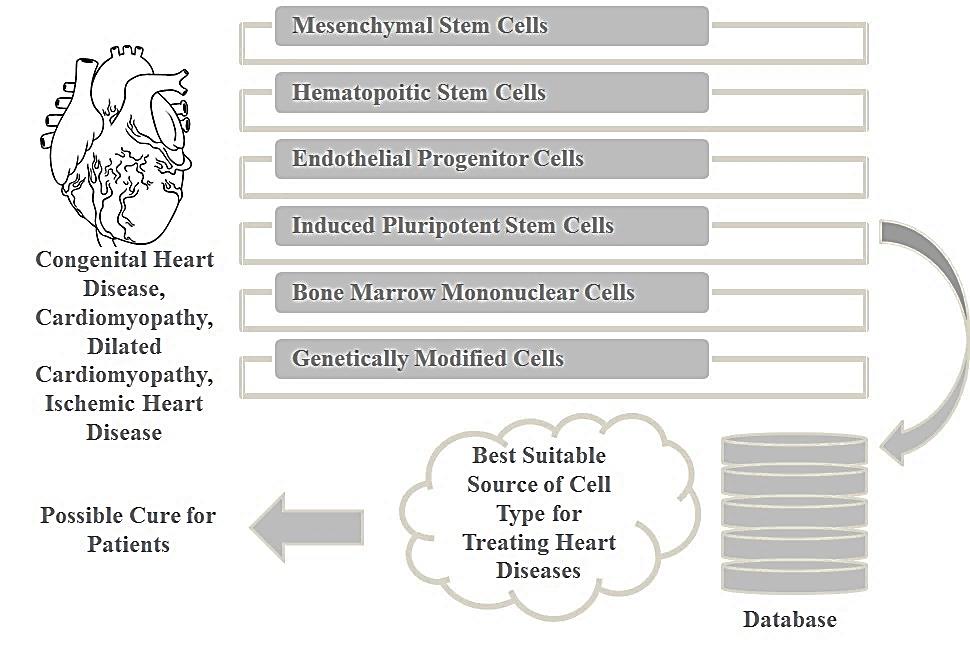 Figure 1 Illustration to show the requirement of a database for identifying alternative cure of cell therapy for heart diseases.